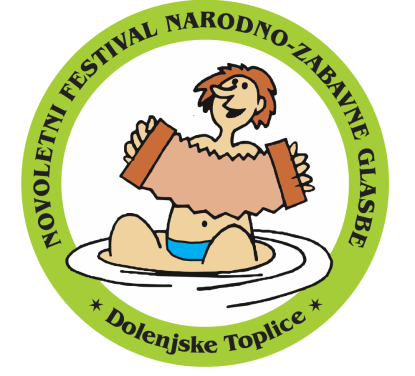 PRIJAVNICAANSAMBEL (ime ansambla):___________________________________________________________________________se prijavlja na 15. novoletni festival narodno-zabavne glasbe Dolenjske Toplice, ki bo potekal v četrtek, 26. decembra 2019, ob 17. uri v Veliki dvorani KKC Dolenjske Toplice.LASTNA SKLADBA (naslov)________________________________________________________________________________________________________________________________________________AVTOR BESEDILA ______________________________________________________AVTOR ARANŽMAJA ____________________________________________________AVTOR GLASBE ________________________________________________________PRIREDBA ZNANE SLOVENSKE SKLADBE (naslov)________________________________________________________________________________________________________________________________________________AVTOR BESEDILA __________________________________________________________AVTOR ARANŽMAJA _______________________________________________________AVTOR GLASBE ___________________________________________________________VODJA ANSAMBLA/KONTAKTNA OSEBA (ime in priimek ter telefon)Ime in priimek: __________________________ Telefon: _______________________OPIS ANSAMBLA (predstavitev, zgodovina, uspehi)_______________________________________________________________________________________________________________________________________________________________________________________________________________________________________________________________________________________________________________________________________________________________________________________Priloga:fotografija ansamblaPrijavnico poslati na e-mail: peter.tomazin@dolenjske-toplice.si 